Resuelve en tu carpeta y luego envía estas actividades propuestas para la semana del 6 de abril al correo marceloramonlasque@gmail.comValor numérico de expresiones algebraicas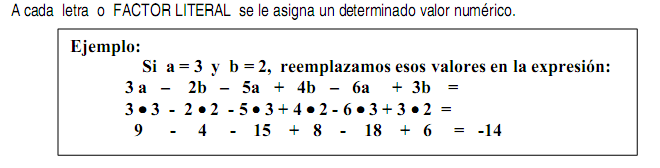 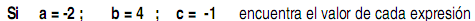 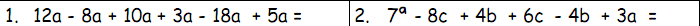 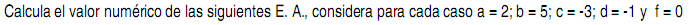 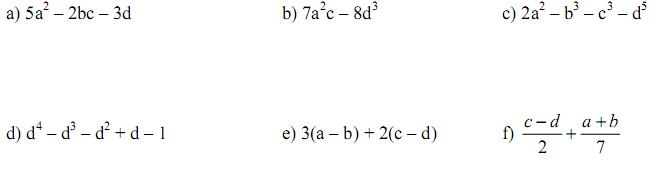 